PORTES, Revista mexicana de estudios sobre  del Pacífico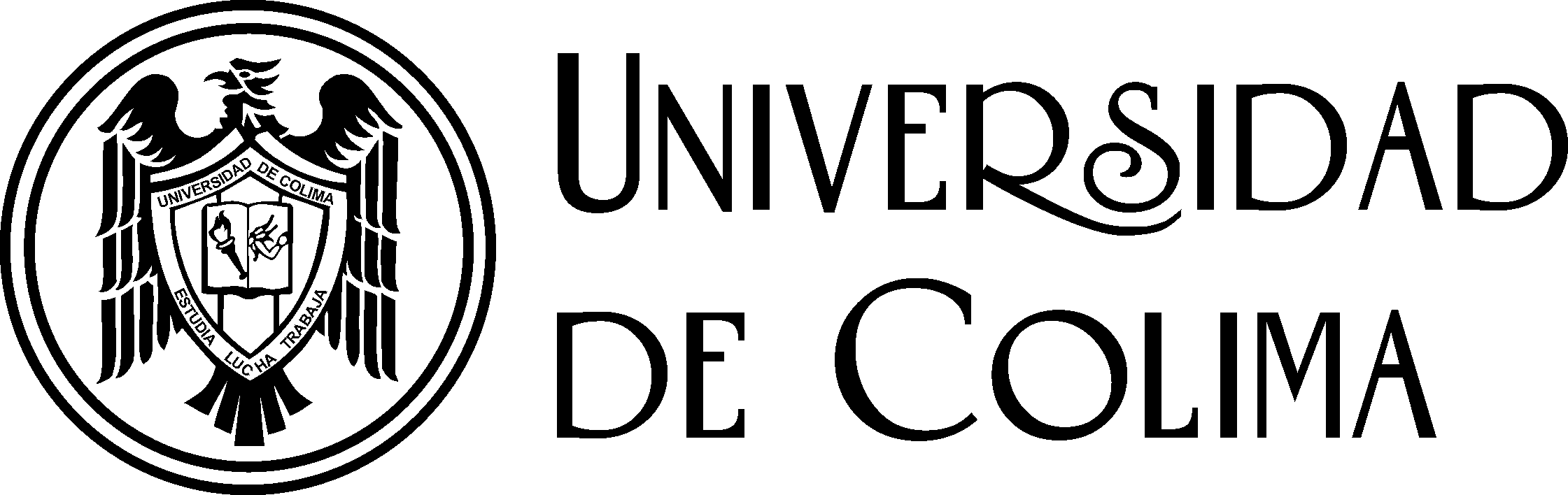 Centro Universitario de Estudios e Investigaciones sobre  del Pacífico, de  de Colima. Gonzalo de Sandoval 444. Col. Oriental C.P. 28046. Tel. y Fax. 01 (312) 316 1131 Email. portes@ucol.mxActa de Dictamen(Favor de entregar en 15 días naturales)Titulo: Palabras claves:   __________     __________     __________Indicadores de evaluación1. Contenido del artículo 	Alto _____	Promedio _____	Bajo _____Argumentación: 2. Desarrollo del tema u objeto de estudio	Alto _____	Promedio _____	Bajo _____3. Redacción (sintaxis y gramática)	Alta _____	Promedio _____	Baja _____Argumentación:4. Metodología	Alta _____	Promedio _____	Baja _____Argumentación: 5. Bibliografía 	Alta _____	Promedio _____	Baja _____Argumentación: 6. Novedad en el campo de investigación	Alta ______	Promedio _______	Baja ______	Argumentación: Dictamen final: Publicable sin cambios sustanciales _____Publicable con revisión por parte del autor_____No publicable _____Nombre del dictaminador: _________________________________Firma: ____________________________________(Favor de enviarlo con su correspondiente firma escaneada)Institución de procedencia: _________________________________Fecha de recibido: Fecha de respuesta: